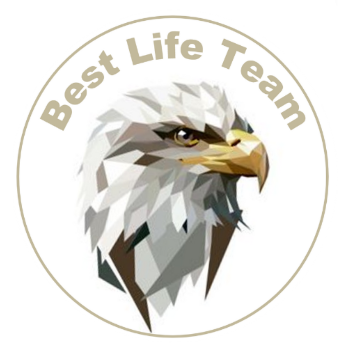 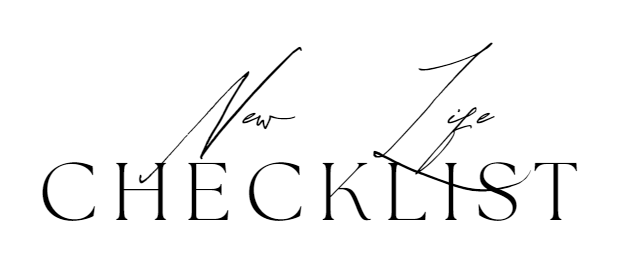  Écrire ton pourquoi et l’afficher Remplir ta liste de contacts (télécharger le document sur la plateforme) et l’envoyer à son sponsor Choisir son expérience (EBE, Shake Party, Skin Party, HOM, autre) ? Premier post sur les réseaux sociaux avec ou sans ton sponsor pour annoncer ta nouvelle activité à ton entourage Quel démarrage ? 120, 500 ou 1000 PV ? Bloquer une date d’inauguration Bloquer les dates pour les events à venir 